    HIỆU TRƯỞNG    Nguyễn Thị ThứcUBND QUẬN LONG BIÊNTRƯỜNG TIỂU HỌC VIỆT HƯNG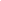 LỊCH CÔNG TÁC CHUNG CỦA TRƯỜNG(TUẦN 24 NĂM HỌC 2022-2023)TỪ NGÀY 27/2  ĐẾN NGÀY 05/3/2023ThứBuổiNội dung công việc, thời gian, địa điểmBộ phận thực hiệnLãnh đạophụ tráchGV trực(Cả ngày)Các ND công việc bổ sungHai27S Chào cờ: Giới thiệu sách “Tuyên truyền tác hại thuốc lá”- 7h45: Dự khai mạc Lễ hội truyền thống làng Kim Quan 2023.- TPT, GVCN- Đ/c Thức HTĐ/c ThứcLương TrangHai27CKiểm tra nề nếp chuyên môn, BT- 14h00: Dự HN trực tuyến triển khai tổ chức và Điều lệ giải thể thao học sinh TP Hà Nội năm học 2022-2023 tại TH Lê Quý Đôn- BGH, GV- Đ/c Yến PHT,Tuấn Anh TDĐ/c ThứcLương TrangBa28SKiểm tra nề nếp chuyên môn, BT- Dự giờ - 7h45: Dự Lễ khánh thành công trình tôn tạo đình Trường Lâm và  khai mạc Lễ hội truyền thống làng Trường Lâm 2023.- BGH, GV- Đ/c Thức HTĐ/c Thức Đào LinhBa28CKiểm tra nề nếp chuyên môn, BT- Dự giờ- BGH, TTCM, GV-BGHĐ/c Thức Đào LinhTư01SKiểm tra nề nếp chuyên môn, BT- Dự giờ - 10h30 Dâng hương tại Đình Trường Lâm - BGH, GV- Đ/c Thức HTĐ/c Thức Hồng PhượngTư01CKiểm tra nề nếp chuyên môn, BT- 14h00: Dự Hội nghị thông tin về chủ trương, đường lối phát triển của Quận giai đoạn 2022-2025 và nhiệm vụ trọng tâm năm 2023- BGH, GV- Đ/c Thức HTĐ/c Thức Hồng PhượngNăm02SKiểm tra nề nếp chuyên môn, BT- Dự giờ -BGH, GVĐ/c Thức Bích ThảoNăm02CKiểm tra nề nếp chuyên môn, BT- Dự giờ- BGH, GVĐ/c Thức Bích ThảoSáu03S- 8h30: Dự chuyên đề báo cáo tiết thi GVG TP tại TH Ái Mộ A- Dự giờ - Đ/c Yến PHT, Hải LinhĐ/c Thức Hoàng AnhSáu03C- 8h30: Dự chuyên đề báo cáo tiết thi GVG TP tại TH Sài ĐồngHoàn thiện hồ sơ công việc tuần 23.Lên lịch công tác tuần 24.- Đ/c Yến PHT, ..- BGH, GVĐ/c Thức Hoàng AnhBảy04S-CTổ chức dã ngoại chào mừng ngày Quốc tế phụ nữ 8/3- CBGVNVĐ/c Thức  CN05S - C